Jeśli masz zdolności językowe i  wszędzie chcesz czuć się jak w domu, to zapraszamy do klasy VII dwujęzycznej!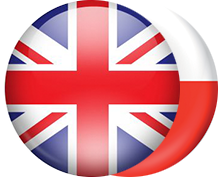 Nasza oferta to: zwiększona liczba godzin języka angielskiego w tygodniu geografia i chemia częściowo prowadzone w języku angielskimzajęcia warsztatowe z nauczycielami i obcokrajowcamipraca na platformach e-learningowych: Instaling, e-Twinningzajęcia kulturoznawczewyjścia na przedstawienia w języku angielskimuczestnictwo w przygotowaniu i przeprowadzeniu międzyszkolnego konkursu Hugon PoliglotaWażne daty dla kandydatów do klas dwujęzycznych:złożenie deklaracji o przystąpieniu do sprawdzianu kompetencji językowych (deklaracje przyjmowane są w sekretariacie Szkoły oraz drogą elektroniczną sekretariat.sp005@wroclawskaedukacja.pl ) – w terminie 
od 23 do 25 marca 2022r. do godz. 15:00
przeprowadzenie sprawdzianu predyspozycji językowych - 6 maja 2022 r., godz.10:00SERDECZNIE ZAPRASZAMY!Regulamin przyjęć do klas dwujęzycznychDeklaracja przystąpienia do sprawdzianu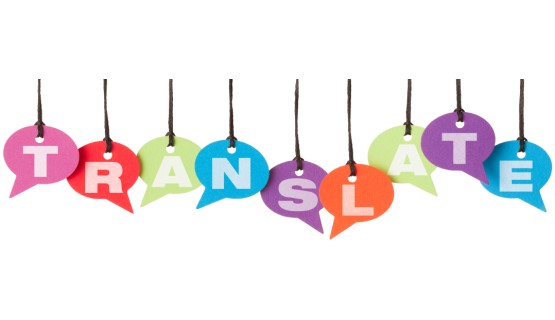 